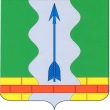 АДМИНИСТРАЦИЯ СЕМИЛУКСКОГОМУНИЦИПАЛЬНОГО РАЙОНАВОРОНЕЖСКОЙ ОБЛАСТИПОСТАНОВЛЕНИЕот   21.01.2020 г.   № 40          г. СемилукиОб утверждении Положения  о комиссии по рассмотрению заявлений об утверждении схем расположения земельных участков на кадастровом плане территории в границах сельских поселений Семилукского муниципального района Воронежской областиВ соответствии с Земельным кодексом Российской Федерации, Федеральным законом от  №137-ФЗ «О введении в действие Земельного кодекса Российской Федерации», Законом Воронежской области от  №25-ОЗ «О регулировании земельных отношений на территории Воронежской области», Уставом Семилукского муниципального района, в целях  обеспечения прозрачности процедуры утверждения схем расположения на кадастровом плане территории в границах сельских поселений,  находящихся в муниципальной собственности муниципального образования Семилукский муниципальный район и земельных участков, государственная собственность на которые не разграничена на территории Семилукского муниципального район Воронежской области, полномочия по предоставлению которых отнесены к компетенции органа местного самоуправления Семилукского муниципального района, администрация Семилукского муниципального района  постановляет:Утвердить Положение о комиссии по рассмотрению заявлений об утверждении схем расположения земельных участков на кадастровом плане территории в границах сельских поселений Семилукского муниципального района Воронежской области ( Приложение 1).Утвердить состав комиссии по рассмотрению заявлений об утверждении схем расположения земельных участков на кадастровом плане территории в границах сельских поселений Семилукского муниципального района Воронежской области (Приложение 2). 3. Контроль за исполнением настоящего постановления оставляю                     за собой.И.о. главы администрацииСемилукского муниципального района                                                 С.Н. КоноплинПриложение 1к постановлению администрацииСемилукского муниципального районаВоронежской области                                                                                                          от 21.01.2020г.   № 40ПОЛОЖЕНИЕО КОМИССИИ ПО РАССМОТРЕНИЮ ЗАЯВЛЕНИЙ                                       ОБ УТВЕРЖДЕНИИ СХЕМ РАСПОЛОЖЕНИЯ ЗЕМЕЛЬНЫХ УЧАСТКОВ НА КАДАСТРОВОМ ПЛАНЕ ТЕРРИТОРИИ  В ГРАНИЦАХ СЕЛЬСКИХ ПОСЕЛЕНИЙ  СЕМИЛУКСКОГО МУНИЦИПАЛЬНОГО РАЙОНА ВОРОНЕЖСКОЙ ОБЛАСТИ1. Общие положения1.1. Комиссия по рассмотрению заявлений об утверждении схем расположения земельных участков на кадастровом плане территории в границах сельских поселений Семилукского муниципального района Воронежской области (далее - Комиссия) является постоянно действующим коллегиальным органом при администрации Семилукского муниципального района Воронежской области (далее – администрация района).1.2. В своей деятельности Комиссия руководствуется Конституцией Российской Федерации, Земельным кодексом Российской Федерации, федеральными законами и иными нормативными правовыми актами Российской Федерации, законами и иными нормативными правовыми актами Воронежской области, а также настоящим Положением.1.3. Положение о Комиссии, персональный состав утверждаются постановлением администрации района.2. Цели, полномочия и права Комиссии2.1. Комиссия действует в целях определения возможности (или невозможности) утверждения схем расположения земельных участков на кадастровом плане территории юридическим и физическим лицам, заинтересованным в образовании путем раздела земельного участка, находящегося в муниципальной собственности (государственная собственность на который не разграничена), предоставленного им на праве постоянного (бессрочного) пользования, аренды или безвозмездного пользования, а также в предоставлении земельного участка путем проведения аукциона по продаже земельного участка,  аукциона на право заключения договора аренды земельного участка, свободных (незастроенных) земельных участков, находящихся в муниципальной собственности муниципального образования Семилукский муниципальный район Воронежской области и земельных участков, государственная собственность на которые не разграничена, расположенных на территории Семилукского муниципального района Воронежской области, полномочия по предоставлению которых отнесены к компетенции органа местного самоуправления Семилукского муниципального района для строительства и для целей, не связанных со строительством.2.2. Комиссия обладает следующими полномочиями:- рассматривает поступающие в администрацию района заявления юридических и физических лиц об утверждении схем расположения земельных участков на кадастровом плане территории, указанных в пункте 2.1 настоящего Положения;- секретарь комиссии по результатам рассмотрения на комиссии представленных документов, готовит постановление об утверждении схемы расположения, либо выписку из протокола с мотивированным отказом в предоставлении муниципальной услуги. 2.3. Комиссия вправе:- взаимодействовать с федеральными, областными органами государственной власти, органами местного самоуправления, специализированными организациями по вопросам предоставления земельных участков;- приглашать на свои заседания с правом совещательного голоса представителей федеральных и областных органов государственной власти, органов местного самоуправления, а также граждан и представителей юридических лиц, претендующих на предоставление земельных участков для строительства и для целей, не связанных со строительством;- запрашивать и получать в установленном порядке у органов государственной власти и органов местного самоуправления, организаций и учреждений необходимые документы, материалы и другую информацию, касающиеся повестки дня заседания Комиссии.3. Порядок работы Комиссии3.1. Заседания Комиссии проводятся каждую среду в 11:00 (не считая праздничные дни) при наличии заявлений с документами от граждан и юридических лиц об утверждении схем расположения земельных участков на кадастровом плане территории.3.2. Основанием для проведения заседания Комиссии являются поступившие от граждан и юридических лиц заявления об утверждении схем расположения земельных участков на кадастровом плане территории,                     с необходимым пакетом документов, по форме установленной Административным регламентом по предоставлению муниципальной услуги «Утверждение и выдача схем расположения земельных участков на кадастровом плане территории», утвержденным постановлением администрации Семилукского муниципального района  от 10.09.2015г. № 895 (с учетом изменений и дополнений) (Приложение).3.3. Заседания Комиссии проводятся заместителем главы администрации - председателем Комиссии или его заместителем, при наличии не менее половины списочного состава Комиссии. 3.4. Заключения (решения) Комиссии принимаются открытым голосованием и считаются принятыми, если они поддержаны простым большинством присутствующих на заседании членов Комиссии.В случае равенства голосов, поданных за решение или против него, право решающего голоса принадлежит председательствующему.В случае отсутствия члена Комиссии на заседании он вправе изложить свое мнение по рассматриваемым вопросам в письменном виде, которое доводится до участников заседания и приобщается к протоколу заседания.При несогласии с принятым заключением (решением) член Комиссии вправе изложить в письменном виде свое мнение, которое также подлежит обязательному приобщению к протоколу заседания.3.5. Заключения (решения) Комиссии оформляются протоколом, подписываемым председательствующим на заседании Комиссии и секретарем Комиссии.Первые экземпляры протоколов заседаний Комиссии хранятся в отделе архитектуры и строительства администрации Семилукского муниципального района Воронежской области (далее – отдел).3.6. Отдел: - готовит и обобщает по мере их поступления заявления и документы, подлежащие рассмотрению на заседаниях Комиссии;- решает организационные вопросы, связанные с подготовкой заседаний Комиссии, своевременно извещает членов Комиссии и приглашенных лиц о дате, времени и месте заседания, о вопросах, включенных в повестку дня;- готовит протокол комиссии, выписки из протоколов заседаний Комиссии, по мере необходимости направляет решения, протоколы заседаний Комиссии и выписки из них членам Комиссии, в том числе отсутствовавшим на заседании, и заинтересованным лицам в части, их касающейся.3.7. Секретарь Комиссии:- по согласованию с председателем Комиссии (в его отсутствие - заместителем председателя Комиссии) определяет повестку дня очередного заседания Комиссии, составляет списки лиц, приглашаемых на заседание с правом совещательного голоса; - осуществляет протоколирование хода заседаний Комиссии.3.8. При отрицательном заключении Комиссии об утверждении схемы расположения испрашиваемого земельного участка Отдел готовит выписку из протокола комиссии с мотивированным отказом в предоставлении муниципальной услуги.При положительном заключении Комиссии об утверждении схемы расположения Отдел готовит постановление об утверждении схемы расположения на кадастровом плане территории в установленный Регламентом срок.Приложение к Положению о комиссии по рассмотрению заявлений об утверждении схем расположения земельных участков на кадастровом плане территории в границах сельских поселений Семилукского муниципального района Воронежской области--------------------------------<1> Заполняется в случае образования земельного участка для его продажи или предоставления в аренду путем проведения аукциона;Приложение 2к постановлению администрацииСемилукского муниципального районаВоронежской области                                                                                                       от  21.01.2020г.   № 40Состав комиссии по рассмотрению заявлений об утверждении схем расположения земельных участков на кадастровом плане территории в границах сельских поселений Семилукского муниципального района Воронежской областиПредседатель комиссии:- Найчук Михаил Юрьевич - заместитель главы администрации Семилукского муниципального района Воронежской области;Заместитель председателя комиссии:И.о. заместителя главы администрации Семилукского муниципального района Воронежской области.Члены комиссии:- Коноплин Сергей Николаевич - заместитель главы администрации Семилукского муниципального района Воронежской области;- Сошникова Наталья Александровна – руководитель отдела                       по управлению муниципальным имуществом и земельными ресурсами администрации  Семилукского муниципального района Воронежской области;- Золотарева Марина Николаевна – начальник отдела архитектуры                  и строительства администрации Семилукского муниципального района Воронежской области;- Чугунова  Екатерина Николаевна – начальник отдела экономического развития администрации Семилукского муниципального района Воронежской области;- Алексеенко Юрий Сергеевич – директор муниципального предприятия «Архитектура и градостроительство» (по согласованию); - главы сельских поселений Семилукского муниципального района Воронежской области (по согласованию);- представители организаций, обслуживающих инженерные сети Семилукского муниципального района Воронежской области (по согласованию).Секретарь комиссии:Березуцкая Мария Викторовна - старший инспектор отдела                             архитектуры и градостроительства администрации Семилукского муниципального района Воронежской области. Лист N __Лист N __Лист N __Всего листов __Всего листов __1. ЗаявлениеВ администрацию Семилукского муниципального района(наименование органа местного самоуправления)1. ЗаявлениеВ администрацию Семилукского муниципального района(наименование органа местного самоуправления)1. ЗаявлениеВ администрацию Семилукского муниципального района(наименование органа местного самоуправления)1. ЗаявлениеВ администрацию Семилукского муниципального района(наименование органа местного самоуправления)1. ЗаявлениеВ администрацию Семилукского муниципального района(наименование органа местного самоуправления)1. ЗаявлениеВ администрацию Семилукского муниципального района(наименование органа местного самоуправления)2.2.1. Регистрационный N _______2.2. количество листов заявления _____________2.3. количество прилагаемых документов ______в том числе оригиналов ___, копий ___, количество листов в оригиналах ___, копиях ___2.4. подпись __________________________2.5. дата "__" ____ ____ г., время __ ч., __ мин.2.1. Регистрационный N _______2.2. количество листов заявления _____________2.3. количество прилагаемых документов ______в том числе оригиналов ___, копий ___, количество листов в оригиналах ___, копиях ___2.4. подпись __________________________2.5. дата "__" ____ ____ г., время __ ч., __ мин.2.1. Регистрационный N _______2.2. количество листов заявления _____________2.3. количество прилагаемых документов ______в том числе оригиналов ___, копий ___, количество листов в оригиналах ___, копиях ___2.4. подпись __________________________2.5. дата "__" ____ ____ г., время __ ч., __ мин.2.1. Регистрационный N _______2.2. количество листов заявления _____________2.3. количество прилагаемых документов ______в том числе оригиналов ___, копий ___, количество листов в оригиналах ___, копиях ___2.4. подпись __________________________2.5. дата "__" ____ ____ г., время __ ч., __ мин.2.1. Регистрационный N _______2.2. количество листов заявления _____________2.3. количество прилагаемых документов ______в том числе оригиналов ___, копий ___, количество листов в оригиналах ___, копиях ___2.4. подпись __________________________2.5. дата "__" ____ ____ г., время __ ч., __ мин.2.1. Регистрационный N _______2.2. количество листов заявления _____________2.3. количество прилагаемых документов ______в том числе оригиналов ___, копий ___, количество листов в оригиналах ___, копиях ___2.4. подпись __________________________2.5. дата "__" ____ ____ г., время __ ч., __ мин.2.1. Регистрационный N _______2.2. количество листов заявления _____________2.3. количество прилагаемых документов ______в том числе оригиналов ___, копий ___, количество листов в оригиналах ___, копиях ___2.4. подпись __________________________2.5. дата "__" ____ ____ г., время __ ч., __ мин.2.1. Регистрационный N _______2.2. количество листов заявления _____________2.3. количество прилагаемых документов ______в том числе оригиналов ___, копий ___, количество листов в оригиналах ___, копиях ___2.4. подпись __________________________2.5. дата "__" ____ ____ г., время __ ч., __ мин.2.1. Регистрационный N _______2.2. количество листов заявления _____________2.3. количество прилагаемых документов ______в том числе оригиналов ___, копий ___, количество листов в оригиналах ___, копиях ___2.4. подпись __________________________2.5. дата "__" ____ ____ г., время __ ч., __ мин.2.Прошу утвердить схему расположения земельного участка или земельных участков на кадастровом плане территорииПрошу утвердить схему расположения земельного участка или земельных участков на кадастровом плане территорииПрошу утвердить схему расположения земельного участка или земельных участков на кадастровом плане территорииПрошу утвердить схему расположения земельного участка или земельных участков на кадастровом плане территорииПрошу утвердить схему расположения земельного участка или земельных участков на кадастровом плане территорииПрошу утвердить схему расположения земельного участка или земельных участков на кадастровом плане территорииПрошу утвердить схему расположения земельного участка или земельных участков на кадастровом плане территорииПрошу утвердить схему расположения земельного участка или земельных участков на кадастровом плане территорииПрошу утвердить схему расположения земельного участка или земельных участков на кадастровом плане территорииПрошу утвердить схему расположения земельного участка или земельных участков на кадастровом плане территорииПрошу утвердить схему расположения земельного участка или земельных участков на кадастровом плане территорииПрошу утвердить схему расположения земельного участка или земельных участков на кадастровом плане территорииПрошу утвердить схему расположения земельного участка или земельных участков на кадастровом плане территорииПрошу утвердить схему расположения земельного участка или земельных участков на кадастровом плане территорииПрошу утвердить схему расположения земельного участка или земельных участков на кадастровом плане территории2.Кадастровый номер:Кадастровый номер:Кадастровый номер:Кадастровый номер:Кадастровый номер:Кадастровый номер:2.Адрес (местоположение):Адрес (местоположение):Адрес (местоположение):Адрес (местоположение):Адрес (местоположение):Адрес (местоположение):2.Адрес (местоположение):Адрес (местоположение):Адрес (местоположение):Адрес (местоположение):Адрес (местоположение):Адрес (местоположение):2.Площадь:Площадь:Площадь:Площадь:Площадь:Площадь:2.Цель использования земельного участка <1>:Цель использования земельного участка <1>:Цель использования земельного участка <1>:Цель использования земельного участка <1>:Цель использования земельного участка <1>:Цель использования земельного участка <1>:2.Цель использования земельного участка <1>:Цель использования земельного участка <1>:Цель использования земельного участка <1>:Цель использования земельного участка <1>:Цель использования земельного участка <1>:Цель использования земельного участка <1>:3.Способ представления заявления и иных необходимых документов:Способ представления заявления и иных необходимых документов:Способ представления заявления и иных необходимых документов:Способ представления заявления и иных необходимых документов:Способ представления заявления и иных необходимых документов:Способ представления заявления и иных необходимых документов:Способ представления заявления и иных необходимых документов:Способ представления заявления и иных необходимых документов:Способ представления заявления и иных необходимых документов:Способ представления заявления и иных необходимых документов:Способ представления заявления и иных необходимых документов:Способ представления заявления и иных необходимых документов:Способ представления заявления и иных необходимых документов:Способ представления заявления и иных необходимых документов:Способ представления заявления и иных необходимых документов:3.ЛичноПочтовым отправлениемПочтовым отправлениемПочтовым отправлениемПочтовым отправлениемПочтовым отправлениемПочтовым отправлениемВ форме электронных документов (электронных образов документов)В форме электронных документов (электронных образов документов)В форме электронных документов (электронных образов документов)В форме электронных документов (электронных образов документов)4.Способ получения результата предоставления муниципальной услуги:Способ получения результата предоставления муниципальной услуги:Способ получения результата предоставления муниципальной услуги:Способ получения результата предоставления муниципальной услуги:Способ получения результата предоставления муниципальной услуги:Способ получения результата предоставления муниципальной услуги:Способ получения результата предоставления муниципальной услуги:Способ получения результата предоставления муниципальной услуги:Способ получения результата предоставления муниципальной услуги:Способ получения результата предоставления муниципальной услуги:Способ получения результата предоставления муниципальной услуги:Способ получения результата предоставления муниципальной услуги:Способ получения результата предоставления муниципальной услуги:Способ получения результата предоставления муниципальной услуги:Способ получения результата предоставления муниципальной услуги:4.Лично в администрацииЛично в администрацииЛично в администрацииЛично в администрацииЛично в администрацииЛично в администрацииЛично в администрацииЛично в администрацииЛично в администрацииЛично в администрацииЛично в администрацииЛично в администрацииЛично в администрацииЛично в администрации4.Лично в многофункциональном центреЛично в многофункциональном центреЛично в многофункциональном центреЛично в многофункциональном центреЛично в многофункциональном центреЛично в многофункциональном центреЛично в многофункциональном центреЛично в многофункциональном центреЛично в многофункциональном центреЛично в многофункциональном центреЛично в многофункциональном центреЛично в многофункциональном центреЛично в многофункциональном центреЛично в многофункциональном центре4.Почтовым отправлением по адресу:Почтовым отправлением по адресу:Почтовым отправлением по адресу:Почтовым отправлением по адресу:Почтовым отправлением по адресу:4.Почтовым отправлением по адресу:Почтовым отправлением по адресу:Почтовым отправлением по адресу:Почтовым отправлением по адресу:Почтовым отправлением по адресу:4.На адрес электронной почты:На адрес электронной почты:На адрес электронной почты:На адрес электронной почты:На адрес электронной почты:4.В личном кабинете Единого портала государственных и муниципальных услуг, региональных порталов государственных и муниципальных услугВ личном кабинете Единого портала государственных и муниципальных услуг, региональных порталов государственных и муниципальных услугВ личном кабинете Единого портала государственных и муниципальных услуг, региональных порталов государственных и муниципальных услугВ личном кабинете Единого портала государственных и муниципальных услуг, региональных порталов государственных и муниципальных услугВ личном кабинете Единого портала государственных и муниципальных услуг, региональных порталов государственных и муниципальных услугВ личном кабинете Единого портала государственных и муниципальных услуг, региональных порталов государственных и муниципальных услугВ личном кабинете Единого портала государственных и муниципальных услуг, региональных порталов государственных и муниципальных услугВ личном кабинете Единого портала государственных и муниципальных услуг, региональных порталов государственных и муниципальных услугВ личном кабинете Единого портала государственных и муниципальных услуг, региональных порталов государственных и муниципальных услугВ личном кабинете Единого портала государственных и муниципальных услуг, региональных порталов государственных и муниципальных услугВ личном кабинете Единого портала государственных и муниципальных услуг, региональных порталов государственных и муниципальных услугВ личном кабинете Единого портала государственных и муниципальных услуг, региональных порталов государственных и муниципальных услугВ личном кабинете Единого портала государственных и муниципальных услуг, региональных порталов государственных и муниципальных услугВ личном кабинете Единого портала государственных и муниципальных услуг, региональных порталов государственных и муниципальных услуг5.Расписку в получении документов прошу:Расписку в получении документов прошу:Расписку в получении документов прошу:Расписку в получении документов прошу:Расписку в получении документов прошу:Расписку в получении документов прошу:Расписку в получении документов прошу:Расписку в получении документов прошу:Расписку в получении документов прошу:Расписку в получении документов прошу:Расписку в получении документов прошу:Расписку в получении документов прошу:Расписку в получении документов прошу:Расписку в получении документов прошу:Расписку в получении документов прошу:5.Выдать личноВыдать личноВыдать личноРасписка получена: ____________________(подпись заявителя)Расписка получена: ____________________(подпись заявителя)Расписка получена: ____________________(подпись заявителя)Расписка получена: ____________________(подпись заявителя)Расписка получена: ____________________(подпись заявителя)Расписка получена: ____________________(подпись заявителя)Расписка получена: ____________________(подпись заявителя)Расписка получена: ____________________(подпись заявителя)Расписка получена: ____________________(подпись заявителя)Расписка получена: ____________________(подпись заявителя)Расписка получена: ____________________(подпись заявителя)5.Направить почтовым отправлением по адресу:Направить почтовым отправлением по адресу:Направить почтовым отправлением по адресу:5.Направить почтовым отправлением по адресу:Направить почтовым отправлением по адресу:Направить почтовым отправлением по адресу:5.На адрес электронной почты:На адрес электронной почты:На адрес электронной почты:5.В личном кабинете   информационной системе «Портал Воронежской области в сети Интернет».В личном кабинете   информационной системе «Портал Воронежской области в сети Интернет».В личном кабинете   информационной системе «Портал Воронежской области в сети Интернет».В личном кабинете   информационной системе «Портал Воронежской области в сети Интернет».В личном кабинете   информационной системе «Портал Воронежской области в сети Интернет».В личном кабинете   информационной системе «Портал Воронежской области в сети Интернет».В личном кабинете   информационной системе «Портал Воронежской области в сети Интернет».В личном кабинете   информационной системе «Портал Воронежской области в сети Интернет».В личном кабинете   информационной системе «Портал Воронежской области в сети Интернет».В личном кабинете   информационной системе «Портал Воронежской области в сети Интернет».В личном кабинете   информационной системе «Портал Воронежской области в сети Интернет».В личном кабинете   информационной системе «Портал Воронежской области в сети Интернет».В личном кабинете   информационной системе «Портал Воронежской области в сети Интернет».В личном кабинете   информационной системе «Портал Воронежской области в сети Интернет».5.Не направлятьНе направлятьНе направлятьНе направлятьНе направлятьНе направлятьНе направлятьНе направлятьНе направлятьНе направлятьНе направлятьНе направлятьНе направлятьНе направлять6.Заявитель:Заявитель:Заявитель:Заявитель:Заявитель:Заявитель:Заявитель:Заявитель:Заявитель:Заявитель:Заявитель:Заявитель:Заявитель:Заявитель:Заявитель:6.Физическое лицо, в интересах которого утверждается схема расположения земельного участка или земельных участков на кадастровом плане территорииФизическое лицо, в интересах которого утверждается схема расположения земельного участка или земельных участков на кадастровом плане территорииФизическое лицо, в интересах которого утверждается схема расположения земельного участка или земельных участков на кадастровом плане территорииФизическое лицо, в интересах которого утверждается схема расположения земельного участка или земельных участков на кадастровом плане территорииФизическое лицо, в интересах которого утверждается схема расположения земельного участка или земельных участков на кадастровом плане территорииФизическое лицо, в интересах которого утверждается схема расположения земельного участка или земельных участков на кадастровом плане территорииФизическое лицо, в интересах которого утверждается схема расположения земельного участка или земельных участков на кадастровом плане территорииФизическое лицо, в интересах которого утверждается схема расположения земельного участка или земельных участков на кадастровом плане территорииФизическое лицо, в интересах которого утверждается схема расположения земельного участка или земельных участков на кадастровом плане территорииФизическое лицо, в интересах которого утверждается схема расположения земельного участка или земельных участков на кадастровом плане территорииФизическое лицо, в интересах которого утверждается схема расположения земельного участка или земельных участков на кадастровом плане территорииФизическое лицо, в интересах которого утверждается схема расположения земельного участка или земельных участков на кадастровом плане территорииФизическое лицо, в интересах которого утверждается схема расположения земельного участка или земельных участков на кадастровом плане территорииФизическое лицо, в интересах которого утверждается схема расположения земельного участка или земельных участков на кадастровом плане территории6.Представитель физического лица, в интересах которого утверждается схема расположения земельного участка или земельных участков на кадастровом плане территорииПредставитель физического лица, в интересах которого утверждается схема расположения земельного участка или земельных участков на кадастровом плане территорииПредставитель физического лица, в интересах которого утверждается схема расположения земельного участка или земельных участков на кадастровом плане территорииПредставитель физического лица, в интересах которого утверждается схема расположения земельного участка или земельных участков на кадастровом плане территорииПредставитель физического лица, в интересах которого утверждается схема расположения земельного участка или земельных участков на кадастровом плане территорииПредставитель физического лица, в интересах которого утверждается схема расположения земельного участка или земельных участков на кадастровом плане территорииПредставитель физического лица, в интересах которого утверждается схема расположения земельного участка или земельных участков на кадастровом плане территорииПредставитель физического лица, в интересах которого утверждается схема расположения земельного участка или земельных участков на кадастровом плане территорииПредставитель физического лица, в интересах которого утверждается схема расположения земельного участка или земельных участков на кадастровом плане территорииПредставитель физического лица, в интересах которого утверждается схема расположения земельного участка или земельных участков на кадастровом плане территорииПредставитель физического лица, в интересах которого утверждается схема расположения земельного участка или земельных участков на кадастровом плане территорииПредставитель физического лица, в интересах которого утверждается схема расположения земельного участка или земельных участков на кадастровом плане территорииПредставитель физического лица, в интересах которого утверждается схема расположения земельного участка или земельных участков на кадастровом плане территорииПредставитель физического лица, в интересах которого утверждается схема расположения земельного участка или земельных участков на кадастровом плане территории6.физическое лицо:физическое лицо:физическое лицо:физическое лицо:физическое лицо:физическое лицо:физическое лицо:физическое лицо:физическое лицо:физическое лицо:физическое лицо:физическое лицо:физическое лицо:6.фамилия:фамилия:фамилия:фамилия:фамилия:имя (полностью):имя (полностью):имя (полностью):имя (полностью):имя (полностью):отчество (полностью):отчество (полностью):СНИЛС:6.6.документ, удостоверяющий личность:документ, удостоверяющий личность:документ, удостоверяющий личность:документ, удостоверяющий личность:документ, удостоверяющий личность:вид:вид:вид:вид:вид:серия:серия:номер:6.документ, удостоверяющий личность:документ, удостоверяющий личность:документ, удостоверяющий личность:документ, удостоверяющий личность:документ, удостоверяющий личность:6.документ, удостоверяющий личность:документ, удостоверяющий личность:документ, удостоверяющий личность:документ, удостоверяющий личность:документ, удостоверяющий личность:дата выдачи:дата выдачи:дата выдачи:дата выдачи:дата выдачи:кем выдан:кем выдан:кем выдан:6.документ, удостоверяющий личность:документ, удостоверяющий личность:документ, удостоверяющий личность:документ, удостоверяющий личность:документ, удостоверяющий личность:"__" ___ ___ г."__" ___ ___ г."__" ___ ___ г."__" ___ ___ г."__" ___ ___ г.6.документ, удостоверяющий личность:документ, удостоверяющий личность:документ, удостоверяющий личность:документ, удостоверяющий личность:документ, удостоверяющий личность:"__" ___ ___ г."__" ___ ___ г."__" ___ ___ г."__" ___ ___ г."__" ___ ___ г.6.Почтовый адрес:Почтовый адрес:Почтовый адрес:Почтовый адрес:Почтовый адрес:телефон для связи:телефон для связи:телефон для связи:телефон для связи:телефон для связи:телефон для связи:адрес электронной почты:адрес электронной почты:6.6.6.наименование и реквизиты документа, подтверждающего полномочия представителя:наименование и реквизиты документа, подтверждающего полномочия представителя:наименование и реквизиты документа, подтверждающего полномочия представителя:наименование и реквизиты документа, подтверждающего полномочия представителя:наименование и реквизиты документа, подтверждающего полномочия представителя:наименование и реквизиты документа, подтверждающего полномочия представителя:наименование и реквизиты документа, подтверждающего полномочия представителя:наименование и реквизиты документа, подтверждающего полномочия представителя:наименование и реквизиты документа, подтверждающего полномочия представителя:наименование и реквизиты документа, подтверждающего полномочия представителя:наименование и реквизиты документа, подтверждающего полномочия представителя:наименование и реквизиты документа, подтверждающего полномочия представителя:наименование и реквизиты документа, подтверждающего полномочия представителя:6.6.6.юридическое лицо, в интересах которого утверждается схема расположения земельного участка или земельных участков на кадастровом плане территории:юридическое лицо, в интересах которого утверждается схема расположения земельного участка или земельных участков на кадастровом плане территории:юридическое лицо, в интересах которого утверждается схема расположения земельного участка или земельных участков на кадастровом плане территории:юридическое лицо, в интересах которого утверждается схема расположения земельного участка или земельных участков на кадастровом плане территории:юридическое лицо, в интересах которого утверждается схема расположения земельного участка или земельных участков на кадастровом плане территории:юридическое лицо, в интересах которого утверждается схема расположения земельного участка или земельных участков на кадастровом плане территории:юридическое лицо, в интересах которого утверждается схема расположения земельного участка или земельных участков на кадастровом плане территории:юридическое лицо, в интересах которого утверждается схема расположения земельного участка или земельных участков на кадастровом плане территории:юридическое лицо, в интересах которого утверждается схема расположения земельного участка или земельных участков на кадастровом плане территории:юридическое лицо, в интересах которого утверждается схема расположения земельного участка или земельных участков на кадастровом плане территории:юридическое лицо, в интересах которого утверждается схема расположения земельного участка или земельных участков на кадастровом плане территории:юридическое лицо, в интересах которого утверждается схема расположения земельного участка или земельных участков на кадастровом плане территории:юридическое лицо, в интересах которого утверждается схема расположения земельного участка или земельных участков на кадастровом плане территории:юридическое лицо, в интересах которого утверждается схема расположения земельного участка или земельных участков на кадастровом плане территории:6.полное наименование:6.полное наименование:6.ОГРН:ОГРН:ОГРН:ОГРН:ОГРН:ОГРН:ИНН:ИНН:ИНН:ИНН:ИНН:ИНН:ИНН:ИНН:6.6.страна регистрации:страна регистрации:страна регистрации:страна регистрации:страна регистрации:страна регистрации:дата регистрации:дата регистрации:дата регистрации:дата регистрации:дата регистрации:дата регистрации:номер регистрации:номер регистрации:6."__" ____ ____ г."__" ____ ____ г."__" ____ ____ г."__" ____ ____ г."__" ____ ____ г."__" ____ ____ г.6."__" ____ ____ г."__" ____ ____ г."__" ____ ____ г."__" ____ ____ г."__" ____ ____ г."__" ____ ____ г.6.Почтовый адрес:Почтовый адрес:Почтовый адрес:Почтовый адрес:Почтовый адрес:Почтовый адрес:телефон для связи:телефон для связи:телефон для связи:телефон для связи:телефон для связи:телефон для связи:адрес электронной почты:адрес электронной почты:6.6.6.наименование и реквизиты документа, подтверждающего полномочия представителя:наименование и реквизиты документа, подтверждающего полномочия представителя:наименование и реквизиты документа, подтверждающего полномочия представителя:наименование и реквизиты документа, подтверждающего полномочия представителя:наименование и реквизиты документа, подтверждающего полномочия представителя:наименование и реквизиты документа, подтверждающего полномочия представителя:наименование и реквизиты документа, подтверждающего полномочия представителя:наименование и реквизиты документа, подтверждающего полномочия представителя:наименование и реквизиты документа, подтверждающего полномочия представителя:наименование и реквизиты документа, подтверждающего полномочия представителя:наименование и реквизиты документа, подтверждающего полномочия представителя:наименование и реквизиты документа, подтверждающего полномочия представителя:наименование и реквизиты документа, подтверждающего полномочия представителя:наименование и реквизиты документа, подтверждающего полномочия представителя:6.6.7.Документы, прилагаемые к заявлению:Документы, прилагаемые к заявлению:Документы, прилагаемые к заявлению:Документы, прилагаемые к заявлению:Документы, прилагаемые к заявлению:Документы, прилагаемые к заявлению:Документы, прилагаемые к заявлению:Документы, прилагаемые к заявлению:Документы, прилагаемые к заявлению:Документы, прилагаемые к заявлению:Документы, прилагаемые к заявлению:Документы, прилагаемые к заявлению:Документы, прилагаемые к заявлению:Документы, прилагаемые к заявлению:Документы, прилагаемые к заявлению:7.7.7.Оригинал в количестве ___ экз., на __ л.Оригинал в количестве ___ экз., на __ л.Оригинал в количестве ___ экз., на __ л.Оригинал в количестве ___ экз., на __ л.Оригинал в количестве ___ экз., на __ л.Оригинал в количестве ___ экз., на __ л.Оригинал в количестве ___ экз., на __ л.Оригинал в количестве ___ экз., на __ л.Копия в количестве ___ экз., на __ л.Копия в количестве ___ экз., на __ л.Копия в количестве ___ экз., на __ л.Копия в количестве ___ экз., на __ л.Копия в количестве ___ экз., на __ л.Копия в количестве ___ экз., на __ л.Копия в количестве ___ экз., на __ л.7.7.7.Оригинал в количестве ___ экз., на __ л.Оригинал в количестве ___ экз., на __ л.Оригинал в количестве ___ экз., на __ л.Оригинал в количестве ___ экз., на __ л.Оригинал в количестве ___ экз., на __ л.Оригинал в количестве ___ экз., на __ л.Оригинал в количестве ___ экз., на __ л.Оригинал в количестве ___ экз., на __ л.Копия в количестве ___ экз., на __ л.Копия в количестве ___ экз., на __ л.Копия в количестве ___ экз., на __ л.Копия в количестве ___ экз., на __ л.Копия в количестве ___ экз., на __ л.Копия в количестве ___ экз., на __ л.Копия в количестве ___ экз., на __ л.7.7.7.Оригинал в количестве ___ экз., на __ л.Оригинал в количестве ___ экз., на __ л.Оригинал в количестве ___ экз., на __ л.Оригинал в количестве ___ экз., на __ л.Оригинал в количестве ___ экз., на __ л.Оригинал в количестве ___ экз., на __ л.Оригинал в количестве ___ экз., на __ л.Оригинал в количестве ___ экз., на __ л.Копия в количестве ___ экз., на __ л.Копия в количестве ___ экз., на __ л.Копия в количестве ___ экз., на __ л.Копия в количестве ___ экз., на __ л.Копия в количестве ___ экз., на __ л.Копия в количестве ___ экз., на __ л.Копия в количестве ___ экз., на __ л.8.Примечание:Примечание:Примечание:Примечание:Примечание:Примечание:Примечание:Примечание:Примечание:Примечание:Примечание:Примечание:Примечание:Примечание:Примечание:8.8.9.ПодписьПодписьПодписьПодписьПодписьПодписьПодписьПодписьПодписьПодписьПодписьПодписьДатаДатаДата9._________ __________________(Подпись) (Инициалы, фамилия)_________ __________________(Подпись) (Инициалы, фамилия)_________ __________________(Подпись) (Инициалы, фамилия)_________ __________________(Подпись) (Инициалы, фамилия)_________ __________________(Подпись) (Инициалы, фамилия)_________ __________________(Подпись) (Инициалы, фамилия)_________ __________________(Подпись) (Инициалы, фамилия)_________ __________________(Подпись) (Инициалы, фамилия)_________ __________________(Подпись) (Инициалы, фамилия)_________ __________________(Подпись) (Инициалы, фамилия)_________ __________________(Подпись) (Инициалы, фамилия)_________ __________________(Подпись) (Инициалы, фамилия)"__" ___________ ____ г."__" ___________ ____ г."__" ___________ ____ г.9._________ __________________(Подпись) (Инициалы, фамилия)_________ __________________(Подпись) (Инициалы, фамилия)_________ __________________(Подпись) (Инициалы, фамилия)_________ __________________(Подпись) (Инициалы, фамилия)_________ __________________(Подпись) (Инициалы, фамилия)_________ __________________(Подпись) (Инициалы, фамилия)_________ __________________(Подпись) (Инициалы, фамилия)_________ __________________(Подпись) (Инициалы, фамилия)_________ __________________(Подпись) (Инициалы, фамилия)_________ __________________(Подпись) (Инициалы, фамилия)_________ __________________(Подпись) (Инициалы, фамилия)_________ __________________(Подпись) (Инициалы, фамилия)"__" ___________ ____ г."__" ___________ ____ г."__" ___________ ____ г.10Подлинность подписи(ей) заявителя(ей) свидетельствую:Подлинность подписи(ей) заявителя(ей) свидетельствую:Подлинность подписи(ей) заявителя(ей) свидетельствую:Подлинность подписи(ей) заявителя(ей) свидетельствую:Подлинность подписи(ей) заявителя(ей) свидетельствую:Подлинность подписи(ей) заявителя(ей) свидетельствую:Подлинность подписи(ей) заявителя(ей) свидетельствую:Подлинность подписи(ей) заявителя(ей) свидетельствую:Подлинность подписи(ей) заявителя(ей) свидетельствую:Подлинность подписи(ей) заявителя(ей) свидетельствую:Подлинность подписи(ей) заявителя(ей) свидетельствую:Подлинность подписи(ей) заявителя(ей) свидетельствую:ДатаДатаДата___________ ____________________(Подпись) М.П. (Инициалы, фамилия)___________ ____________________(Подпись) М.П. (Инициалы, фамилия)___________ ____________________(Подпись) М.П. (Инициалы, фамилия)___________ ____________________(Подпись) М.П. (Инициалы, фамилия)___________ ____________________(Подпись) М.П. (Инициалы, фамилия)___________ ____________________(Подпись) М.П. (Инициалы, фамилия)___________ ____________________(Подпись) М.П. (Инициалы, фамилия)___________ ____________________(Подпись) М.П. (Инициалы, фамилия)___________ ____________________(Подпись) М.П. (Инициалы, фамилия)___________ ____________________(Подпись) М.П. (Инициалы, фамилия)___________ ____________________(Подпись) М.П. (Инициалы, фамилия)___________ ____________________(Подпись) М.П. (Инициалы, фамилия)"__" ___________ ____ г."__" ___________ ____ г."__" ___________ ____ г.11Отметка должностного лица, принявшего заявление, и приложенные к нему документы:Отметка должностного лица, принявшего заявление, и приложенные к нему документы:Отметка должностного лица, принявшего заявление, и приложенные к нему документы:Отметка должностного лица, принявшего заявление, и приложенные к нему документы:Отметка должностного лица, принявшего заявление, и приложенные к нему документы:Отметка должностного лица, принявшего заявление, и приложенные к нему документы:Отметка должностного лица, принявшего заявление, и приложенные к нему документы:Отметка должностного лица, принявшего заявление, и приложенные к нему документы:Отметка должностного лица, принявшего заявление, и приложенные к нему документы:Отметка должностного лица, принявшего заявление, и приложенные к нему документы:Отметка должностного лица, принявшего заявление, и приложенные к нему документы:Отметка должностного лица, принявшего заявление, и приложенные к нему документы:Отметка должностного лица, принявшего заявление, и приложенные к нему документы:Отметка должностного лица, принявшего заявление, и приложенные к нему документы:Отметка должностного лица, принявшего заявление, и приложенные к нему документы:1111